Publicado en Huesca, España el 27/06/2024 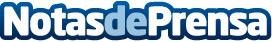 La Boda de Tus Sueños comparte consejos y trucos sobre cómo planificar el momento de la fiesta para una boda perfectaEn un día tan especial como el de la boda, son muchos los detalles que hay que cuidar para que todo salga perfecto. Por eso, esta empresa especialista en la organización de bodas ofrece una completa gama de servicios para asegurar bodas únicas e inolvidablesDatos de contacto:ANALA BODA DE TUS SUEÑOS646 75 80 48Nota de prensa publicada en: https://www.notasdeprensa.es/la-boda-de-tus-suenos-comparte-consejos-y Categorias: Aragón Entretenimiento Celebraciones Otros Servicios http://www.notasdeprensa.es